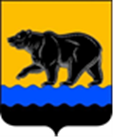 СЧЁТНАЯ ПАЛАТА ГОРОДА НЕФТЕЮГАНСКА16 мкрн., д. 23, помещение № 97, г. Нефтеюганск, Ханты-Мансийский автономный округ - Югра(Тюменская область), 628310, телефон: 20-30-54, факс: 20-30-63 е-mail: sp-ugansk@mail.ru_____________________________________________________________________________________ЗАКЛЮЧЕНИЕ на проект изменений в муниципальную программу 
города Нефтеюганска «Развитие культуры и туризма в городе Нефтеюганске»Счётная палата города Нефтеюганска на основании статьи 157 Бюджетного кодекса Российской Федерации, Положения о Счётной палате города Нефтеюганска, утверждённого решением Думы города Нефтеюганска от 22.12.2021 № 56-VII, рассмотрев проект изменений в муниципальную программу города Нефтеюганска «Развитие культуры и туризма в городе Нефтеюганске» (далее по тексту – проект изменений), сообщает следующее:1. При проведении экспертно-аналитического мероприятия учитывалось наличие экспертизы:1.1. Департамента финансов администрации города Нефтеюганска на предмет соответствия проекта изменений бюджетному законодательству Российской Федерации и возможности финансового обеспечения его реализации из бюджета города Нефтеюганска.1.2. Департамента экономического развития администрации города Нефтеюганска на предмет соответствия:- Порядку принятия решения о разработке муниципальных программ города Нефтеюганска, их формирования, утверждения и реализации, утверждённому постановлением администрации города Нефтеюганска от 18.04.2019 № 77-нп «О модельной муниципальной программе города Нефтеюганска, порядке принятия решения о разработке муниципальных программ города Нефтеюганска, их формирования, утверждения и реализации» (далее по тексту – Модельная программа, Порядок);- Стратегии социально-экономического развития муниципального образования город Нефтеюганск, утверждённой решением Думы от 31.10.2018 № 483-VI «Об утверждении Стратегии социально-экономического развития муниципального образования город Нефтеюганск на период до 2030 года»;- структурных элементов (основных мероприятий) целям муниципальной программы;- сроков её реализации задачам;- целевых показателей, характеризующих результаты реализации муниципальной программы, показателям экономической, бюджетной и социальной эффективности, а также структурных элементов (основных мероприятий) муниципальной программы;- требованиям, установленным нормативными правовыми актами в сфере управления проектной деятельностью.2. Представленный проект изменений соответствует Модельной программе.3. Проектом изменений планируется уменьшение объёма финансирования муниципальной программы на сумму 4 262,302 тыс. рублей, в том числе за счёт средств:- местного бюджета уменьшение на сумму 5 187,302 тыс. рублей;- бюджета автономного округа увеличение на сумму 925,000 тыс. рублей.3.1. По подпрограмме I «Модернизация и развитие учреждений культуры и организация обустройства мест массового отдыха населения» основным мероприятиям:3.1.1. «Развитие библиотечного и музейного дела, профессионального искусства, художественно-творческой деятельности; сохранение, возрождение и развитие народных художественных промыслов и ремесел» ответственному исполнителю увеличение на 898,610 тыс. рублей, в том числе за счёт средств бюджета автономного округа в сумме 675,000 рублей, местного бюджета в сумме 223,610 тыс. рублей.3.1.2. «Развитие дополнительного образования в сфере культуры» ответственному исполнителю увеличение на 3 580,580 тыс. рублей, в том числе за счёт средств бюджета автономного округа в сумме 250,000 тыс. рублей, местного бюджета в сумме 3 330,580 тыс. рублей.  Средства местного бюджета направлены на увеличение фонда оплаты труда (4%) работникам муниципальных учреждений города Нефтеюганска. За счёт наказов избирателей депутатам Думы Ханты-Мансийского автономного округа средств бюджета автономного округа планируется приобретение комплекта видеооборудования, сценических костюмов, полиграфической продукции, снегоуборочной машины, цифрового пианино, расходных материалов (баннеры, афиши), подарочной и сувенирной продукции, цифрового оборудования.   3.1.3. «Организация культурно-массовых мероприятий» ответственному исполнителю уменьшение средств местного бюджета на сумму 8 741,492 тыс. рублей, в связи с их перераспределением в муниципальную программу «Развитие жилищно-коммунального комплекса и повышение энергетической эффективности в городе Нефтеюганске». 4. Финансовые показатели, содержащиеся в проекте изменений, соответствуют расчётам, предоставленным на экспертизу.По итогам проведения экспертизы, предлагаем направить проект изменений на утверждение.Председатель 				                                                 С.А. Гичкина Исполнитель:инспектор инспекторского отдела № 3Счётной палаты города НефтеюганскаТатаринова Ольга Анатольевна тел. 8 (3463) 20-30-65Исх. от 17.05.2022 № СП-359-2 